Урок обж в 6 классе на тему «Станция «Санитарный надзор»Прочтите ситуации, которые мог увидеть санитарный врач на кухне кафе, ресторана , столовой или закусочной. Какое бы решение он принял? Ответ поясняете. Составьте заключение и обоснуйте1.В школьной столовой в приготовлении вторых блюд использовались домашние консервы овощей( при приготовлении домашних заготовок овощей могут попасть бактерии, вызывающие ботулизм. Они анаэробы- развиваются без доступа воздуха. При употреблении таких консервов начинается отравление, которое проявляется : повышением температуры. Расстройством зрения, тошнотой, рвотой, далее ,может произойти паралич шейных и дыхательных мышц, что приведет к смерти)2На кухне ресторана на одной разделочной доске повар сначала разделывал курицу, а потом нарезал овощи для салата(Для нарезки овощей, мяса, рыбы. фруктов и хлеба –должны быть отдельные маркированные разделочные доски. Повар нарушил эти важные правила, что может привести к развитию сальмонеллеза у посетителей данного ресторана- повышение температуры, частый стул, тошнота, рвота, слабость)В кафе были замечены мухи( Необходимо провести дезинсекцию, так как мухи являются разносчиками яиц глистов, дизентерии тиф, холеру и тдВ закусочной не работают холодильные установки( Это вызовет быстрое развитие гнилостных бактерий, порчу продуктов питания, отравление посетителей токсинами)Станция «Санитарный надзор»Прочтите ситуации, которые мог увидеть санитарный врач на кухне кафе, ресторана , столовой или закусочной. Какое бы решение он принял? Ответ поясняете. Составьте заключение и обоснуйте1.В школьной столовой в приготовлении вторых блюд использовались домашние консервы овощей( при приготовлении домашних заготовок овощей могут попасть бактерии, вызывающие ботулизм. Они анаэробы- развиваются без доступа воздуха. При употреблении таких консервов начинается отравление, которое проявляется : повышением температуры. Расстройством зрения, тошнотой, рвотой, далее может произойти паралич шейных и дыхательных мышц, что приведет к смерти)2На кухне ресторана на одной разделочной доске повар сначала разделывал курицу, а потом нарезал овощи для салата(Для нарезки овощей, мяса, рыбы. фруктов и хлеба –должны быть отдельные маркированные разделочные доски. Повар нарушил эти важные правила, что может привести к развитию сальмонеллеза у посетителей данного ресторана- повышение температуры, частый стул, тошнота, рвота, слабость)В кафе были замечены мухи( Необходимо провести дезинсекцию, так как мухи являются разносчиками яиц глистов, дизентерии тиф, холеру и тдВ закусочной не работают холодильные установки( Это вызовет быстрое развитие гнилостных бактерий, порчу продуктов питания, отравление посетителей токсинами)Соотнесите  ,изображенного животное и распространяемые заболеванияизображениеназваниеРаспространяю болезни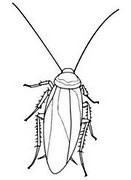 тараканмалярия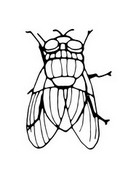 муха. могут притащить в дом дизентерию или яйца глистов, а то и спровоцировать приступ астмы.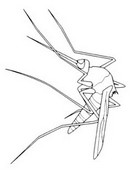 комарСаркопсиллоз: Заболевание кожи ног. Источник: песчаная …. (очень похожая на обычную). Она вгрызается в кожу (обычно под ногти), там растёт до размеров горошины и умирает. Проявления: зуд, боль, воспаление, язва. Лечение: удалить пинцетомЧума: Заражение: переносится грызунами и передаётся от них человеку через этих насекомых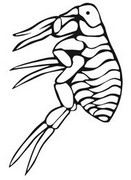 блохаМарсельская лихорадка: Передаётся через укус представителя членистоногих, при попадании на слизистую оболочку жидкости из раздавленного животногоЭнцефалит,  боролеоз-  поражения   центральной нервной системы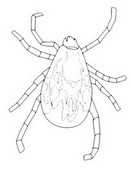 клещразносят свыше 60 видов (по данным некоторых авторов, до 100) различных возбудителей болезней человека и животных. В списке болезней, в передаче которых участвуют они, числятся холера, полиомиелит, брюшной тиф, бактериальная дизентерия, паратифы А и Б, болезнь Боткина, туберкулез и другие опасные болезни. Кроме микробов насекомое в состоянии транспортировать на себе яйца аскарид, остриц, власоглавов и других паразитических червей, а также цисты паразитических амеб, лямблий и других простейших